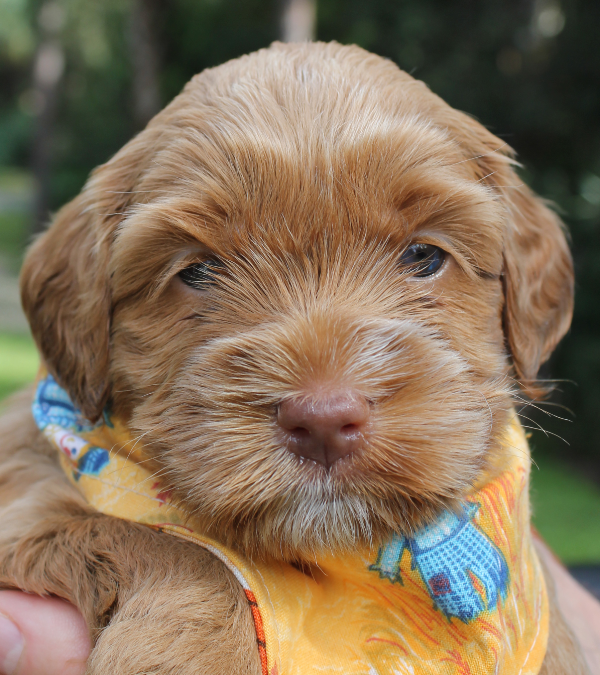 The Good Breeder: Topics CoveredChapter One: Gathering Supplies	Chapter 2: Care of Mom: What You Need to Know	Chapter Three: Breeding	Chapter Four: Labor and Delivery	Chapter Five: Puppy Care	Chapter Seven: Puppy Traits and Dispositions	Chapter Eight: Customer Service	Chapter Nine: Puppy Family Education	Appendix:Useful Templates and charts	Word Document:More useful Templates that can be edited